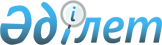 О внесении изменений в постановление Правительства Республики Казахстан от 20 марта 2007 года N 215
					
			Утративший силу
			
			
		
					Постановление Правительства Республики Казахстан от 10 мая 2007 года N 374. Утратило силу постановлением Правительства Республики Казахстан от 19 октября 2007 года N 972

       Сноска. Постановление Правительства РК от 10 мая 2007 г. N 374 утратило силу постановлением Правительства РК от 19 октября 2007 г. N  972 .              Правительство Республики Казахстан  ПОСТАНОВЛЯЕТ: 

      1. Внести в  постановление  Правительства Республики Казахстан от 20 марта 2007 года N 215 "Об утверждении сопредседателей казахстанской части совместных межправительственных комиссий (комитетов, советов) и их подкомиссий по сотрудничеству с зарубежными странами" следующие изменения: 

      в  Составе  сопредседателей казахстанской части совместных межправительственных комиссий (комитетов, советов) и их подкомиссий по сотрудничеству с зарубежными странами, утвержденном указанным постановлением: 

      строки: 

"Казахстанско-армянская           - Онжанов Нурлан Баймолданович - 

комиссия по торгово-                заместитель Министра 

экономическому сотрудничеству       иностранных дел Республики 

                                    Казахстан Рабочая группа                    - Баталов Аскар Булатович - вице- 

"Казахстан - Нижняя Саксония"       министр индустрии и торговли 

                                    Республики Казахстан Казахстанско-германская           - Онжанов Нурлан Баймолданович - 

межправительственная комиссия       заместитель Министра 

по вопросам этнических немцев,      иностранных дел Республики 

проживающих в Республике            Казахстан 

Казахстан Казахстанско-российская           - Туймебаев Жансеит Кансеитович - 

подкомиссия по комплексу            Министр образования и науки 

"Байконур"                          Республики Казахстан Подкомитет по торгово-            - Бишимбаев Куандык Валиханович 

экономическому сотрудничеству       - вице-министр индустрии и 

Казахстанско-китайского             торговли Республики Казахстан" 

комитета по сотрудничеству 

      изложить в следующей редакции: 

"Казахстанско-армянская           - Абдрахманов Кайрат 

комиссия по торгово-                Кудайбергенович - заместитель 

экономическому сотрудничеству       Министра иностранных дел 

                                    Республики Казахстан Рабочая группа "Казахстан -       - Бишимбаев Куандык Валиханович 

Нижняя Саксония"                    - вице-министр индустрии и 

                                    торговли Республики Казахстан Казахстанско-германская           - Смирнов Анатолий Владимирович - 

межправительственная комиссия       заместитель Министра иностранных 

по вопросам этнических немцев,      дел Республики Казахстан 

проживающих в Республике 

Казахстан Казахстанско-российская           - Мусабаев Талгат Амангельдиевич 

подкомиссия по комплексу            - Председатель Национального 

"Байконур"                          космического агентства 

                                    Республики Казахстан Подкомитет по торгово-            - Баталов Аскар Булатович - вице- 

экономическому сотрудничеству       министр индустрии и торговли 

Казахстанско-китайского             Республики Казахстан". 

комитета по сотрудничеству 

      2. Настоящее постановление вводится в действие со дня подписания.        Премьер-Министр 

      Республики Казахстан 
					© 2012. РГП на ПХВ «Институт законодательства и правовой информации Республики Казахстан» Министерства юстиции Республики Казахстан
				